 от 12 сентября 2019 года № 4В соответствии с Федеральным законом от 06 октября 2003 года № 131-ФЗ «Об общих принципах организации местного самоуправления в Российской Федерации», областным законом от 11 марта 2008 года №14-оз «О правовом регулировании муниципальной службы в Ленинградской области», статьей 50 Устава муниципального  образования  Красноозерное  сельское  поселение  муниципального образования Приозерский муниципальный район Ленинградской области, Совет депутатов муниципального  образования  Красноозерное  сельское  поселение  муниципального образования Приозерский муниципальный район Ленинградской области РЕШИЛ:1. Объявить конкурс на замещение должности главы администрации муниципального образования Красноозерное сельское поселение МО Приозерский муниципальный район Ленинградской области.2. Назначить проведение конкурса на « 25 » октября 2019 года в 15 часов по адресу: Ленинградская область, Приозерский район, д. Красноозерное, ул.Школьная,д.9а3. Конкурс провести в порядке и на условиях, установленных Положением о порядке проведения конкурса на замещение должности главы администрации муниципального образования Красноозерное  сельское  поселение  муниципального образования Приозерский муниципальный район Ленинградской области, утвержденным решением Совета депутатов от 17 июня 2014 года № 159. 4. Прием документов производится с « 19 » сентября 2019 года по « 02 » октября 2019 года включительно (кроме выходных и праздничных дней) с 9 до 17 часов по адресу: Ленинградская  область, Приозерский  район, д. Красноозерное, ул. Школьная д.9а, кабинет ведущего специалиста  администрации  муниципального  образования  Красноозерное сельское  поселение  муниципального образования Приозерский муниципальный район Ленинградской области.5. Назначить должностным лицом, уполномоченным на прием документов и их копий от претендентов Викторову Софью Алексеевну – ведущего  специалиста  администрации  муниципального  образования  Красноозерное  сельское  поселение  муниципального образования Приозерский муниципальный район Ленинградской области.6.  Настоящее решение вступает в силу со дня его официального опубликования в газете «Красная Звезда» и на официальном сайте http://krasnoozernoe.ru/ в рубрике «Совет депутатов 4-го созыва».Глава муниципального образования					М.И. Каппушев Согласовано:Исп. Викторова С.А., тел. 8(813-79)67-422Разослано: дело-3, администрация -1, редакция-1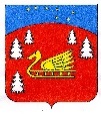 Совет депутатов муниципального образования Красноозерное сельское поселение муниципального образования Приозерский муниципальный район Ленинградской области.Р Е Ш Е Н И ЕОб объявлении конкурса на замещение должности главы администрации муниципального образования Красноозерное сельское поселение муниципального образования Приозерский муниципальный район Ленинградской области